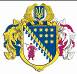 ДНІПРОПЕТРОВСЬКА ОБЛАСНА РАДАVШ СКЛИКАННЯПостійна комісія обласної ради з питань охорони здоров’я, дитинства та материнства49004, м. Дніпро, просп. Поля, 2ВИСНОВКИ ТА РЕКОМЕНДАЦІЇ № 6-2/14засідання постійної комісії обласної ради „20”  липня  2023 року15.00Заслухали  та обговорили інформацію голови постійної комісії обласної ради з питань охорони здоров’я, дитинства та материнства Пустової А.О. щодо звернення генерального директора КП ,,Міжобласний центр медичної генетики і пренатальної діагностики імені П.М. Веропотвеляна” ДОР”  Веропотвеляна М.П. щодо надання додаткового фінансування (лист від 03.07.2023 року № 10.1/504).За результатами розгляду питання постійна комісія вирішила: Для прийняття обґрунтованого рішення, беручи до уваги важливість порушеного питання, необхідності його додаткового опрацювання, направити звернення генерального директора                                     КП ,,Міжобласний центр медичної генетики і пренатальної діагностики імені П.М. Веропотвеляна” ДОР”  Веропотвеляна М.П. до департаменту охорони здоров’я обласної державної адміністрації, що є головним розпорядником коштів обласного бюджету з метою надання роз’яснень та пропозицій по зверненню.  Голова комісії 							А. О.ПУСТОВА